חג הסוכותשמחה ואחדות.פתיחה: המורה מחלקת לכל בת תמונה של סוכה. כל בת כותבת על כל אחת מדפנות הסוכה סיבה אחת לשמחה בחג הסוכות, בכך שאנו יוצאים מבתינו ועוברים לסוכה... ( מצורף)שאלה מנחה לבנות : סוכות = "זמן שמחתינו", מה משמח בלצאת מהבית לסוכה?ההבנה כי החיים בעולמנו הינם אך מעט מזעיר מכמות חיינו האמיתיים, מסייעת לאדם לצלוח את משברי חייו. ידיעה זו מסייעת בידי האדם להתגבר על אבני נגף וחתחתים קשים בהם הוא נתקל בימי חלדו, ולהתמודד ביתר קלות עם קשיים וסבל שנגזרו עליו. היא נוסכת בו תקוה לעתיד טוב יותר, ומסירה ממנו אכזבה וייאוש במצבים שונים.את הרגשת העראיות בעולם הזה, ניתן ללמוד מן הסוכה, המזכירה לנו לא לשכוח שכל חיינו בעולם הזה עראיים הם.אם נשים לב, דיני הסוכה מכוונים באופן כזה שליושבים בה תהיה תחושת עראיות - סוכה כשרה אפילו בשתי דפנות והשלישית אפילו טפח, כשהכל פרוץ ועראי. הסכך, אסור שיהיה מברזלים או קורות שאין יד כל אדם שוה בהם, אלא רק מדבר שגידולו מן הארץ שכל אדם יכול להשיג.והשאלה נשאלת: מדוע דוקא מצוה זו נבחרה להיות המרכזית בחג הנקרא 'זמן שמחתנו', שנצטוינו בו על השמחה שלש פעמים? מה בדיוק יכול לשמח במגורי עראי שכאלו? כל אדם מן היישוב יאמר, כי אדרבה, אדם שמח כאשר הוא מתרווח בכורסה נוחה בטרקלינו ההדור והמאוורר, ולא כאשר נודד הוא במשך שבוע ימים לבקתה רעועה המורכבת ממספר דיקטים וענפים, בה עלול הוא למצוא את עצמו באמצע הלילה רטוב מגשם. גם המבקרים המהלכים על ארבע, מזכירים לו חסר-בית הישן על ספסל ברחוב. וביום, השמש לעתים שולחת קרניים חמות מבעד הסכך אל תוך הסוכה. ועוד לא דברנו על זנבות הקישוטים שלא אחת משוטטים להם בצלחות של יושבי הסוכה, או עָלֶה סורר שבוחר לעשות טבילת מצוה בכוס השתיה. הלזו תקרא 'שמחה'?אולם זהו בדיוק הענין, ש'העראי' הזה הוא בהחלט סיבה גדולה לשמחה. אנשים החיים תמיד לאור הידיעה כי חייהם כאן זמניים, וכי החיים האמיתיים עוד לפניהם - חיים אחרת לגמרי, מאושרים הם יותר מכל אלו שכביכול 'נהנים' מתענוגות העולם.כשנופלת באדם הכרה זו, חייו משתנים ונהפכים לחיי אושר וסיפוק. ביודעו שכל העולם הזה הוא טפל ולא עיקר, הוא נהנה משני עולמות, גם מחיי העולם הזה וגם מחיי העולם הבא. שום צרה אינה מדכאת אותו, כי ממילא הכל זמני, ושם, במקום הנצחי מוכן ומזומן עולם של גמול אין-סופי למקיימי התורה. גם אם תישרט דלת מכוניתו, או 'יברח' לו האוטובוס כשיגיע לתחנה, הוא לא יאבד עשתונות, היות וברי לו שהינו בסך הכל תייר בעולם המעשה, היום כאן ומחר בקבר.שבוע של אכילה, שתיה, שינה ולימוד בסוכה, מעניקים לנו סדנא בת שבעה ימים שבה טועמים את טעם העראיות, מנתקים אותנו מהגשמיות היומיומית של החיים, ומכניסים אותנו לתוך אווירה שהיא מיסודה ועיקרה רוחנית יותר ושלמה יותר.סיפור האב העשיר שביקש      שביקש לקוברו עם הגרביים....לאחר ימי הדין הנוראים שעברנו, בהם הרבינו בתפילה ותחנונים לפני הבורא יתברך שיקבל את תשובתנו, ויכתבנו ויחתמנו לשנה טובה ומתוקה הן ברוחניות והן בגשמיות, מגיעים ימי חג הסוכות.מהי מהותו של חג הסוכות, ומדוע הוא נחגג מיד לאחר הימים הקדושים?הבה נציץ לסיפור מן התלמוד (תענית כד:) שיפתח לנו צוהר מיוחד לחג הסוכות עבורנו: מלך פרס בימי התלמוד נקרא בשם "שְׁבוּר", ושם אמו היה "אִיפְרָא הוּרְמִיז". אמרה איפרא הורמיז לבנה, שבור: תיזהר והישמר לך שלא תתעסק עם היהודים בשום צורה שתצער אותם, כיון שאלוקיהם נוקם בכל מי שמרע להם אם הם מתפללים אליו ו"מתלוננים" על זה שהציק להם."במה מתבטא כח התפילה שלהם?" שאל המלך את אמו."אם רק יבקשו", נענתה אמו ביראת כבוד, "למרות שכעת ימי תמוז, והשמש שולטת בבבל (עיראק של ימינו) בשיא תוקפה, ירדו גשמים עזים"...שמע המלך והאמין. קרא לאמורא הקדוש רבא, וציוה עליו שיוריד גשמים בכח תפילתו באמצע הקיץ. רבא, שידע שאם לא ייענה לבקשת המלך עלול הדבר להזיק ליהודים, נעמד בתפילה ותוך זמן קצר ירדו גשמים עזים שיצרו נחלי מים עד לנהר הפרת!שבור המלך שמע ונחה דעתו. אבל בעולם העליון היה מי שלא היה מרוצה מכך.אביו של רבא בא בחלום לבנו והזהירו: מכיון שהטרחת את בורא העולם לשנות את הטבע, אל תישן הלילה במיטתך. רבא ציית לדברי אביו אף שלא הבין את הקשר. בבוקר קם מהמיטה אליה עבר, ולתדהמתו גילה שמיטתו הקודמת מלאה סכינים וחתוכה לשניים...היו אלו המזיקים שהתקנאו בו, על כך שיציר-חומר יכול להטריח את בוראו להוריד גשם בקיץ ולשנות את הטבע. לכן ייעץ לו אביו לשנות את מקום שנתו.אומר הגאון רבי שלמה קלוגר זצ"ל: גם אנחנו כביכול הטרחנו את בורא העולם בתפילתנו. פעלנו אצלו למחוק את כל "כתבי האישום" של עוונותינו ופשעינו, ביום הכיפורים נתבטלו גזרי הדין הקשים שהיו לנו ויצאנו לשנה חדשה ומתוקה. והמזיקים בשמים כועסים.מה העצה? אמרה לנו התורה הקדושה: מיד לאחר יום הכיפורים תשנו את מקום השינה שלכם. תיכנסו לשבוע ימים לסוכה הקדושה. "צילא דמהימנותא" (צל האמונה). בה אין למזיקים שום שליטה ושום יכולת להרע.אולם אין מדובר רק בעצה שמעניקה לנו התורה בכדי להינצל מפגע ונזק גרידא, אלא יש כאן נקודה עמוקה יותר: התורה ציוותה אותנו לצאת מ"דירת קבע" ולשבת ב"דירת עראי". מה רומזים לנו דברים אלו?אומר רבי שלמה קלוגר, שעומק העניין הוא, שלאחר תפילות הימים הנוראים, אומר הקב"ה: בני, אכן מחלתי על עוונותיכם. התפייסתי איתכם. אולם לא עשיתי זאת בכדי שתחטאו שוב. קחו עימכם אל הסוכה במשך שבוע את הרגשת ה"עראיות" בעולם הזה, ותפנימו בלבכם ובקרבכם את העובדה שתצטרכו לתת דין וחשבון לאחר אריכות ימיכם.אל הסוכה הקדושה ניקח עימנו קמצוץ רוחני מתפילות הימים הנוראים, מעט מתחושת הקרבה לבורא העולם, ונקווה שאלו יישארו עימנו לאורך השנה כולה. כך נשנה את מקומנו בסקאלה של עבודת הבורא למקום משופר יותר.הקב"ה, יצר באדם איברים מסוגים שונים, עם תפקודים ותפקידים שונים. אם נתבונן - תרתי משמע בעיניים, נשים לב שאת העיניים הקב"ה הציב בראשו של האדם, במקום גבוה, וכן מיקומם מלפנים ולא מאחור.אמר פעם אחד מגדולי ישראל: מהי הסיבה שהקב"ה יצר באדם את העיניים מלפנים?מפני שצריך להסתכל קדימה. משום שהוא לא צריך לחיות את העבר, (אלא לדעת להסיק מסקנות נכונות). זוהי בעצם מהות האדם - להסתכל קדימה. אבל מאידך, אנחנו רואים שהקב"ה יצר באדם את הזיכרון, את היכולת לאחסן בתודעתו מאורעות, חוויות, רגשות, ומראות העבר. מצד אחד תסתכל קדימה, ומצד שני גם כשמסתכלים קדימה - הזיכרון זוכר אחורה.איך אנחנו משלבים בין השניים?נגיע לתובנה נפלאה שהמטרה שלה היא להביא אותנו להכרת הטוב, וליכולת להכיר תודה למי שבראנו.מספרים על אדם שבעברו היה כפרי פשוט, וביום מן הימים התעשר. מאותו יום שהתעשר, הוא כבר לא נשאר אותו אדם, אלא התחיל להתנהג אחרת. לפני שהתעשר, היה אדם נחמד, ואילו לאחר שהתעשר, הפך להיות אדם אנוכי. רב העיירה התדפק על דלתו באחד הבקרים. אותו גביר פותח את הדלת וכמובן שמח לראות את הרב, הרי הרב הגיע אליו. לאחר קבלת הפנים של המארח, אמר לו הרב: "ברשותך, בוא נסתכל לרגע מהחלון החוצה לכיוון הנוף".אותו גביר הסיט את הוילון, ומבעד  לשמשה הם הסתכלו החוצה. שאל אותו הרב: "אתה רואה?"ענה לו הגביר: "כן, אני רואה את הנוף והאנשים שבחוץ"."ראית, נכון? ראית מבעד לשמשה, בסדר", הוסיף ואמר: "אני מאוד מבקש ממך, יש לך בבית מראה גדולה?""כבוד הרב, יש לי מראה? יש לי מראות! משטחים שלמים שמחופים במראות".הרב אמר לו: "זה בסדר, מראה ממוצעת, לא כ"כ קטנה, אני רוצה שנעמוד ביחד מול מראה".ענה לו הגביר: "בבקשה, אם הרב מבקש".לקח אותו אל אחד הארונות, פתח את הדלת היכן שניצבת מראה גדולה.הרב מסתכל על המראה, הגביר עומד לידו, הרב שואל את הגביר: "מה אתה רואה?"עונה הגביר: "אני רואה את עצמי פה, אני עומד עכשיו מול המראה, אז אני רואה את עצמי"הרב אמר לו: "יפה מאוד, תאמר לי, מה ההבדל בין המראה לבין השמשה?"אומר לו: "זו זכוכית וזו זכוכית".אומר לו: "ובכל זאת, מה ההבדל?".אומר לו: "במראה, מאחורה יש כסף"."יפה מאוד. שים לב, עד שלא התעשרת, היית רואה את כולם, היית נחמד עם כולם עכשיו שהתעשרת, אתה לא רואה כלום, אתה רק רואה את עצמך, אתה בקושי אומר שלום לאנשים, בקושי מתייחס לאנשים, אני לא מדבר על זה שאתה לא עוזר, אתה רק רואה את עצמך"אותו אדם שכח מאיפה הוא הגיע...זה מה שבדרך כלל קורה לאדם. בשלב מסוים הוא מגיע לאיזו מעלה או דרגה, הוא מטפס מאוד גבוה, אולי דבר טוב לכשעצמו, (הרי זה חשוב וטוב שאדם מגיע למיצוי ולהתקדמות והתעלות) אבל קיימת נטייה אנושית לשכוח מאיפה הוא הגיע ופה מתחילה הבעיה.מהותה של מצוות הסוכהאלוקים מצווה  אותנו בתורה: "בַּסֻּכֹּת תֵּשְׁבוּ שִׁבְעַת יָמִים כָּל הָאֶזְרָח בְּיִשְׂרָאֵל יֵשְׁבוּ בַּסֻּכֹּת: לְמַעַן יֵדְעוּ דֹרֹתֵיכֶם כִּי בַסֻּכּוֹת הוֹשַׁבְתִּי אֶת בְּנֵי יִשְׂרָאֵל בְּהוֹצִיאִי אוֹתָם מֵאֶרֶץ מִצְרָיִם" (ויקרא פרק כג פס מב' ומג ) התורה מבקשת מאיתנו לזכור שהיינו עבדים בארץ מצרים ומשם יצאנו, כדי שנלמד לזכור ולהודות!תשלוף את ה"קובץ" מהזיכרון ותכניס אותה ותלחץ על "הפעל", זה יפתח בנו תובנות שמביאות אותו שהאדם ידע להסתכל, להודות, להעריך את מה שאלוקים עשה עבורו, איך גידל אותו, איך משגיח עליו, על הניסים שהוא עושה איתו, על זה שיצר אותו, ברא אותו, על שהקב"ה פיתח לאדם את הגוף, (ואין הכוונה שהאדם הלך למכון כושר ) איך הגדיל לאדם את הכבד ואת הלבלב, ואת קנה הנשימה ואת העצמות וכו', לחשוב רק על זה, ולחשוב רגע רגע שהקב"ה מזרים לאדם נשימה, את היכולת לנשום.אומרים חז"ל על הפסוק האחרון בתהילים: "כֹּל הַנְּשָׁמָה תְּהַלֵּל יָהּ הַלְלוּ יָהּ"[1], אומרים חז"ל: על כל נשימה ונשימה יהודי צריך להודות, בתנאי שהוא לא מתרגל. כי ברגע שאדם מתרגל - הוא כבר מפסיק להעריך. אל תתרגל, תשתמש בזיכרון בשביל לזכור את ההווה וממנו לצעוד לתוך העתיד, זה בעצם היסוד הגדול שהתורה מלמדת אותנו  – איך אדם יכול להכיר טובה, איך אדם יכול לזכור טובה? – אם הוא משתמש נכון בזיכרון שלו. כשמשתמשים נכון בזיכרון, יודעים להכיר טובה ולהעריך ולהודות, וזוהי מעלה אדירה, עצומה. ונסיים בדבריו של רבנו בחיי ב"חובות הלבבות", שמלמדנו שגם אם כל בני העולם יחיו חיים של נצח, אין אדם יכול להספיק להודות, גם אם הוא יעשה את כל הטובות שבעולם, אין אדם יכול להודות להקב"ה על טובה אחת שהוא עשה למען האדם.חג סוכות מחבר אותנו לפשטותה של הסוכה דירת ארעי - כלשון חז"ל, ובסוכה ועל ידה נפתח בקרבנו תודה והודאה על כל הטוב שגמלנו הבורא יתברך.איש עני וקשה יום היה ר' מרדכי. פרנסתו נמצאה לו בעמל וביגע, אך הוא לא התלונן מעולם. שמח היה בחלקו, ומכספו המועט הפריש לצדקה ולקיום מצוות.במצווה אחת מיוחדת הידר ר' מרדכי ביותר: מצוות ארבעת המינים. משיצא חג הסוכות, כבר שלשל רבי מרדכי את האגורה הראשונה. אחריה באו אחרות נוספות במשך השנה כולה - קודש לקניית אתרוג מהודר.שוב קרב ובא חג הסוכות, ור' מרדכי פתח את קופתו ומנה את המעות. שמחה מילאה את ליבו: סכום נאה הצליח לצבור! ששה רובלים שלמים החזיק עתה בידו. אתרוג יפה יהיה לו השנה.כשמעותיו בידו, יצא ר' מרדכי אל העיר הסמוכה, אל שוק ארבעת המינים, שם קיווה למצוא, בעז"ה, אתרוג מהודר שבמהודרים.קלות היו רגליו של ר' מרדכי, ולא חשו כלל בדרך הרחוקה והקשה. כל הזמן שיווה בעיני רוחו את האתרוג שיקנה.פתאום נפלו עיניו על יהודי שישב על אם הדרך בראש שפוף. כשקרב אליו ר' מרדכי, הרים היהודי את ראשו ופניו נראו נפולות. 'הוא כנראה בצרה', חלף הרהור במוחו של ר' מרדכי. הוא ניגש ליהודי והאיר לו פנים:"הקרה דבר מה, רבי יהודי?", ביקש לדעת.האיש החווה תנועת חוסר ישע בידו, אך ר' מרדכי לא הרפה: "ספר לי מה ארע, שמא יהיה בידי לעזור".העביר היהודי מבט מהיר על בגדיו הדלים של ר' מרדכי ונאנח, אך כדי לא להלבין את פניו סיפר לו: "שואב מים אני, ומוצא אני את פרנסתי בהובלת דליי מים בעזרת סוסי. לפתע צנח סוסי ומת, ואני – אנה אני בא?".סיים האיש את דבריו, וכתפיו שחו. ליבו של ר' מרדכי נכמר מרחמים."ומה מחירו של סוס?", שאל.                                          "יקר, יקר מאוד", אמר היהודי. "ששה רובלים שלמים. מניין יימצאו לי ששה רובלים בימים טרופים אלו?".שמע ר' מרדכי דברים אלו, ומבלי להסס הוציא מכיסו את ששת הרובלים שחסך במשך שנה תמימה, והושיט לשואב המים:  "הנה! רואה אתה? ישועת ה' כהרף עין!".המילים נעתקו מפי היהודי העני, אך כעבור רגע פתח בשטף של ברכות. ר' מרדכי חזר על עקבותיו, לביתו."היכן הוא האתרוג?", שאלוהו בני משפחתו."השנה", חייך ר' מרדכי אל משפחתו המשתאה ואמר, "זימנו לי מן השמים אתרוג מהודר שאין כמותו"...ארבעת המינים שונים הם אחד מחברו הן בצורה החיצונית והן במהות. ישראל נמשלו לארבעת המינים. ודווקא את השונות הזו אנו מחברים יחד לאגודה אחת ללמדינו שהאחדות היא מעל הכל. זה לא משנה מה הגובה של חברה שלך, מה התכונות השונות שלה, איזה טעם היא אוהבת, אחדות היא מעל לכל. רק באחדות אמיתית נוכל לקרב את הגאולה.לסיום: כל בת מקבלת מדבקה עם אחד משמות 4 המינים . המורה כותבת על הלוח את הסדר ועליהם להתחבר יחד ע"י מציאת מכנה משותף לבת שלה את מחזיקה את היד. וכך להתחבר לאגודה אחת.חג שמח!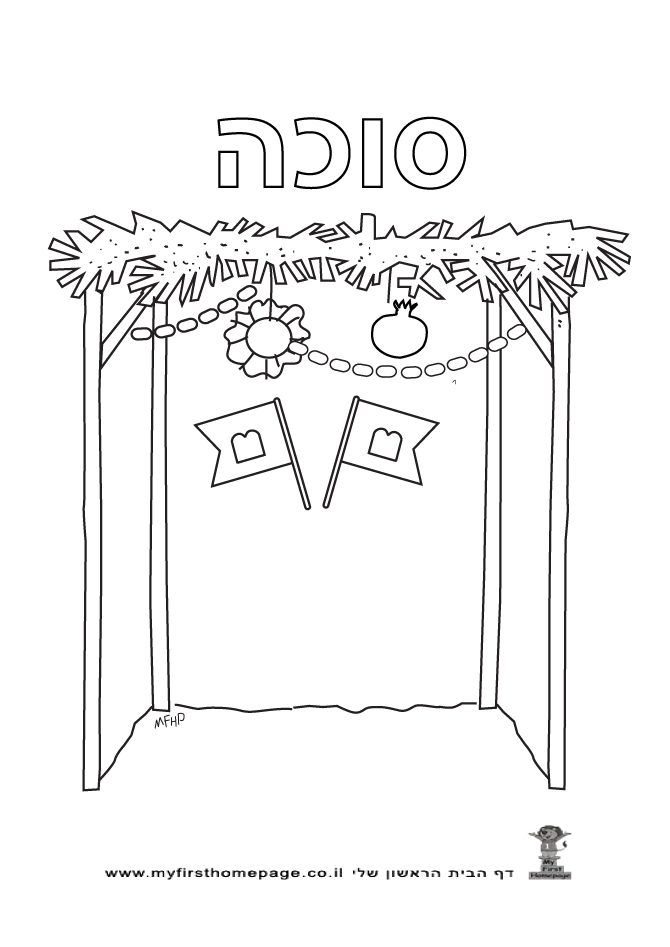 